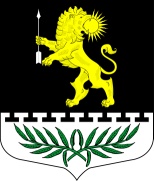 ЛЕНИНГРАДСКАЯ ОБЛАСТЬЛУЖСКИЙ МУНИЦИПАЛЬНЫЙ РАЙОНАДМИНИСТРАЦИЯ СЕРЕБРЯНСКОГО СЕЛЬСКОГО ПОСЕЛЕНИЯПОСТАНОВЛЕНИЕот 14.01.2019 г.     №   5О приемке в муниципальную собственность муниципального образования Серебрянское сельское поселение Лужского муниципального района Ленинградской области     В связи с захоронением останков неизвестных солдат, защищавших Лужскую землю, в Братской могиле возле  обелиска с надписью «Никто не забыт, ни что не забыто»ПОСТАНОВЛЯЮ:Считать захоронение останков неизвестных солдат и обелиск с надписью «Никто не забыт, ни что не забыто» как «Братское захоронение советских воинов, погибших в 1941-44 г.г.»  балансовой стоимостью 52 000 рублей, принять в муниципальную собственность Серебрянского сельского поселения, считать казной Серебрянского сельского поселения и учитывать на сводном балансе поселения.Специалисту 1 категории Егоровой А.В. поставить на учет принятое имущество.Постановление от 23 декабря 2010 года № 66 «О приёмке в муниципальную собственность обелиска с надписью «Никто не забыт, ни что не забыто» считать утратившим силу. Контроль  исполнения  данного постановления оставляю за собой.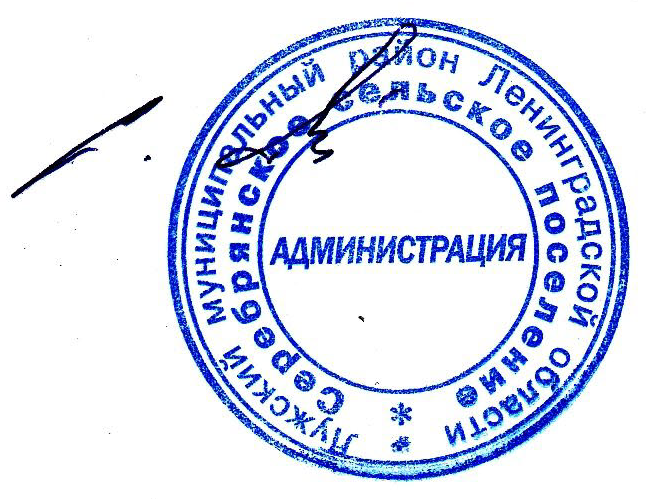 Глава администрацииСеребрянского сельского поселения            